15th GIELNIAK GRAPHIC ARTS COMPETITION 2020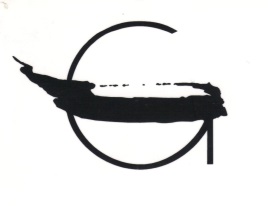 The Competition is organized by the Muzeum Karkonoskie in Jelenia Góra - the Institution of Culture subject to the Self-Government of the Lower Silesian Voivodship. The Competition is aimed at paying tribute to the renowned graphic artist Józef Gielniak (10 February 1932 – 28 May 1972), who lived and created his works in the region of Jelenia Góra. He was creating almost exclusively the linocuts – the technique in which within almost 15 years of his artistic work, he has achieved the true mastery. Rules of the Competition The Competition is open to Polish and foreign professional artists. The Competition accepts graphic works created in the technique of relief print, among which the linocut and the woodcut will be particularly welcomed. Every artist may submit up to two works created on paper. The dimensions of a single work should not exceed 100×70 cm. At the bottom of the work there should be indicated: the title, the technique, the year of creation and the signature. Name and surname of the author as well as his/her address should be indicated on the back of the work. The Competition is open to works created no earlier than in 2018, under condition that they have not been submitted to any contest before.  The submitted works should be artist’s property. There is an entry fee set for the participation in the Competition. The fee shall be PLN 100 for the artists from Poland and EUR 30 for the foreign artists. The fee should be paid by a postal transfer or by a bank transfer to the account of the Organizer.Bank Account Number: 69 1090 1926 00000001 1874 4449IBAN number: PL69 1090 1926 00000001 1874 4449SWIFT code for international bank transfers: WBKPPLPPTitle of transfer: “Gielniak Competition, name and surname of the participant”The fee can also by paid by cash in the office of the Organizer.The Organizer will accept neither money sent in letters or parcels nor cheques, the submission of which will be considered as the lack of payment. The lack of payment of the entry fee for the participation in the Competition will imply the non-admission to the Competition. Moreover, it will result in the transfer of the submitted works to the Organizer who shall become their owner.The works submitted to the Competition shall not be framed. The submitted works should be packed in a way that would exclude any damage. Every package should be labeled with information on the quantity of works that it contains. The consignment shall contain:SUMBISSION FORM, completed legiblythe confirmation of the payment  a CD with the copies of the works (a scan, a photography of good quality, a file saved in TIFF format, the minimal resolution 300dpi). The file should be entitled in a following way: surname_name_title of the work. It is also possible to send files to e-mail address: konkurs.gielniak@gmail.com.The Organizer will not assume responsibility for any potential damage, destruction or loss of the works taking place before their submission to the Office of the Competition. If the submitted works would not stick to the Rules of the Competition, or in case of the non-admission to the Competition, the artists shall not be refunded any fees. The consignments sent from abroad should be labeled with the following formula: ARTWORK FOR CULTURAL PURPOSES ONLY. NOT FOR COMMERCIAL USE. NO COMMERCIAL VALUE. Awards and DistinctionsAmong the works fulfilling the conditions of the Competition, the Jury consisting of artists and art critics will choose the prize winners and the works that shall be presented on the post-competition exhibition. The Jury will award the following prizes and distinctions:Grand Prixthree Runner-up Prizesfive DistinctionsThe Jury may decide that the Awards and Distinctions would be distributed in a different manner. The decisions of the Jury are final and would not be subject to revocation. The award-winning and distinguished works shall become the property of the organizer and will be included in the collection of the contemporary graphic art at the Muzeum Karkonoskie in Jelenia Góra, thus the authors of the above mentioned works transfer property rights to the Organizer. The post-competition exhibition will be accompanied by a catalogue and each participant of the Competition shall receive a free copy. Deadlines and Addresses The works should be submitted by 10 October 2020 to the following address:Graphic CompetitionMuzeum Karkonoskie in Jelenia Góra ul. Jana Matejki 2858-500 Jelenia GóraPolandThe session of the Jury will take place no sooner than 7 days and no later than 30 days from the closing date of the Competition. Information on the results of the competition, as well as the dates of the award ceremony and the post-competition exhibition will be published on the website www.muzeumkarkonoskie.pl. Additionally, the participants and the award-winners will be informed by mail or by e-mail. The award ceremony will take place no later than six months after the closing date of the competition, in the Muzeum Karkonoskie in Jelenia Góra. The precised dates shall be indicated in the invitations. The Organizer reserves the right to have the submitted works at their disposal during the period of two years following the date of the closing of the competition, as well as the right to present these works on national and foreign exhibitions. The participation in the competition automatically imply the agreement on the free reproduction and publication of the submitted works for the purposes of promotion and advertisement. The works that would not be awarded or those non-admitted to the competition, can be collected in person within 30 days from the date of the Competition’s final result. After that deadline, they will be sent to the address indicated in the Submission Form. In case of non-collection of the consignment by the addressee and its return, the property of the works shall be transferred to the Organizer of the Competition. The submission of the works to the Competition implies the agreement to the processing of the personal data by the Muzeum Karkonoskie in Jelenia Góra for the purpose of the Competition and to the extent necessary for its proper organization (the Act on Personal Data Protection of 29 August 1997, Journal of Laws No 133, item 833 with later amendments). Muzeum Karkonoskie in Jelenia Góra ul. Jana Matejki 2858-500 Jelenia GóraPhone: 75 64 550 79e-mail: konkurs.gielniak@gmail.com http://www.muzeumkarkonoskie.pl/